La Società di selezione PERSUADERS RH, specializzata nel reclutamento di Medici Specialisti in Francia, seleziona Medici di tutte le specialità per posizioni lavorative in vari dipartimenti Francesi. 
Attualmente abbiamo due opportunità aperte per medici di famiglia:


1) La prima opportunità è per un posto negli Hautes Pyrénées, nel sud-ovest della Francia, al confine con la Spagna. Non si richiede il pagamento di un affitto al medico entrante ma solo una contribuzione alle spese di elettricità ed acqua (110 euro al mese circa). Lavoro a tempo pieno, il medico puo' decidere il proprio orario di lavoro. Il medico che si installerà nel comune godrà di vantaggi fiscali. 
Possibilità di disporre di un alloggio gratuitamente per i primi sei mesi di attività. 
E' necessario possedere un auto. 
Aeroporto di Lourdes a 37 chilometri. 
Il comune è situato in una vallata di montagna a 850 metri di altitudine. Ricca attività turistica in estate e in inverno. Turismo termale durante tutto l'anno. 

2) La seconda opportunità è per un posto nella regione dei Pays de la Loire, nel'Ovest della Francia, in una città sul mare. 
Affitto dello studio gratuito per i primi sei mesi. Possibilità di alloggio gratuito per i primi sei mesi. 
Idealmente posizionata vicino al mare, la città si trova a pochi chilometri dalla bellissima città de La Rochelle. 
L'aeroporto più vicino è quello di Nantes. 

Se interessati e per maggiori informazioni, inviare una mail all'attenzione della Dott.ssa Palmieri all'indirizzo seguente : bpalmieri@persuadersrh.com
Oppure chiamare lo 0033 01 83 81 69 06 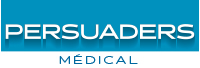 